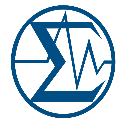 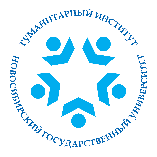 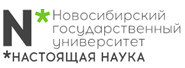 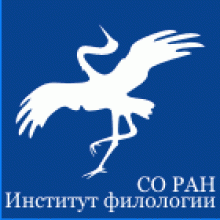 Сибирское отделение Российской академии наук(СО РАН)Федеральное государственное бюджетное учреждение науки
Институт филологии Сибирского отделения Российской академии наук 
(ИФЛ СО РАН)Федеральное государственное автономное образовательное учреждение 
высшего образования «Новосибирский национальный 
исследовательский государственный университет» (НГУ)Всероссийская научная конференция с международным участием«ЯЗЫКИ НАРОДОВ СИБИРИ И СОПРЕДЕЛЬНЫХ РЕГИОНОВ»(Новосибирск, 12–15 октября 2022 г.)ПрограммаКонференция проводится в рамках проекта Института филологии СО РАН 
«Отражение процессов культурного взаимодействия 
в языках Сибири и Дальнего Востока» (соглашение № 0263-2021-0004) 
и в рамках празднования 60-летия гуманитарного образования в НГУНовосибирск ‒ 2022Организационный комитетКошкарева Наталья Борисовна (председатель) – д.ф.н., зав. сектором языков народов Сибири ИФЛ СО РАН, зав. кафедрой общего и русского языкознания Гуманитарного института Новосибирского государственного университетаБелица Татьяна Ивановна (заместитель председателя) – к.ф.н., заместитель директора Гуманитарного института НГУ по учебной работеФедина Наталья Никитовна (ученый секретарь) – к.ф.н., с.н.с. сектора языков народов Сибири ИФЛ СО РАНВоробьева Виктория Владимировна, к.ф.н., доцент ОИЯ ШБИП НИ ТПУДобринина Альбина Альбертовна – к.ф.н., с.н.с. сектора языков народов Сибири ИФЛ СО РАНЛиберт Екатерина Александровна – к.ф.н., с.н.с. сектора языков народов Сибири ИФЛ СО РАН, ст. преподаватель кафедры романо-германской филологии Гуманитарного института НГУМорозова Татьяна Игоревна – к.и.н., начальник научно-организационного отдела Гуманитарного института НГУПлотников Илья Михайлович – м.н.с. сектора языков народов Сибири ИФЛ СО РАНРыжикова Татьяна Раисовна – к.ф.н., с.н.с. сектора языков народов Сибири ИФЛ СО РАНТазранова Алена Робертовна – к.ф.н., с.н.с. сектора языков народов Сибири ИФЛ СО РАН Тимкин Тимофей Владимирович – к.ф.н., н.с. ИФЛ СО РАН, ст. преподаватель кафедры общего и русского языкознания Гуманитарного института НГУУртегешев Николай Сергеевич – д.ф.н., в.н.с. сектора языков народов Сибири ИФЛ СО РАНШагдурова Ольга Юрьевна – к.ф.н., с.н.с. сектора языков народов Сибири ИФЛ СО РАНШиндрова Ксения Вячеславовна – аспирант Гуманитарного института НГУПрограммный комитетОзонова Айяна Алексеевна (председатель) – к.ф.н., в.н.с. сектора языков народов Сибири ИФЛ СО РАНТюнтешева Елена Валерьевна (заместитель председателя) – к.ф.н., с.н.с. сектора языков народов Сибири ИФЛ СО РАНБайыр-оол Азияна Витальевна (ученый секретарь) – к.ф.н., с.н.с. сектора языков народов Сибири ИФЛ СО РАННевская Ирина Анатольевна – д.ф.н., г.н.с. сектора языков народов Сибири ИФЛ СО РАНСелютина Ираида Яковлевна – д.ф.н., г.н.с. сектора языков народов Сибири ИФЛ СО РАНШамина Людмила Алексеевна – д.ф.н., г.н.с. сектора языков народов Сибири ИФЛ СО РАНШенцова Ирина Витальевна – д.ф.н., г.н.с. сектора языков народов Сибири ИФЛ СО РАНО КОНФЕРЕНЦИИТематика конференции предусматривает разные аспекты изучения языков народов Сибири и родственных им языков: проблемы фонетики, морфологии, словообразования, лексики, диалектологии, лексикографии, синтаксиса, корпусной лингвистики, социолингвистики, документации и др. Проведение конференции приурочено к 60-летию гуманитарного образования в Новосибирском государственном университете. Академические исследования сибирских языков с самого основания новосибирского Академгородка обеспечивались подготовкой высококвалифицированных кадров в Новосибирском государственном университете. Для большинства ученых научно-исследовательская и педагогическая деятельность была неразрывно связана. У истоков новосибирского сибиреведения стояли выдающиеся ученые, многие из которых совмещали работу в академическом институте и в университете: чл.-корр. АН СССР Валентин Александрович Аврорин ‒ первый заведующий отделом филологии ИИФиФ СО АН СССР и первый декан гуманитарного факультета НГУ; д.ф.н. Кирилл Алексеевич Тимофеев ‒ первый заведующий кафедрой общего языкознания НГУ; д.ф.н. Александр Ильич Федоров ‒ главный научный сотрудник Института филологии СО РАН и профессор кафедры общего языкознания НГУ;д.ф.н. Елизавета Ивановна Убрятова ‒ зав. сектором языков народов Сибири ИИФиФ СО АН СССР, один из организаторов сибиреведческого направления подготовки студентов в НГУ; Владимир Михайлович Наделяев ‒ основатель Лаборатории экспериментально-фонетических исследований в ИИФиФ СО АН СССР;д.ф.н. Майя Ивановна Черемисина ‒ главный научный сотрудник Института филологии СО РАН, организатор и первый заведующий кафедрой языков и фольклора коренных народов Сибири НГУ;д.ф.н. Нина Александровна Лукьянова ‒ зав. кафедрой общего и русского языкознания, член диссертационного совета Института филологии СО РАН.ОСНОВАТЕЛИ НОВОСИБИРСКОГО СИБИРЕВЕДЕНИЯРАСПИСАНИЕ РАБОТЫ КОНФЕРЕНЦИИ Регламент: доклад – 15 мин (10 минут на доклад и 5 минут на обсуждение)Конференция проводится в смешанном формате (очно / дистанционно).В программе указано новосибирское время (UTC +7).12 октября 2022 г. (среда)Заезд участников конференции, размещение в гостинице.Проверка и подготовка оборудования.13 октября 2022 г. (четверг)Открытие конференцииНовосибирский государственный университет 
(ул. Пирогова, д. 1, 3-й блок)10:15–10:45 – Приветствие участников. Экскурсия по выставке, посвященной письменности разных народов (НГУ, 3-й блок, 1-й этаж).10:50–13:00 – Круглый стол, посвященный истории развития письменностей разных народов и их дешифровке (НГУ, 3-й блок, 3-й этаж, ауд. 3318).13:00–14:00 – Обед.Секционные заседания«Точка кипения» (Технопарк, ул. Николаева, д. 12, 13-й этаж)14 октября 2022 г. (пятница)Секционные заседания«Точка кипения» (Технопарк, ул. Николаева, д. 12, 13-й этаж)15 октября 2022 г. (суббота)Институт филологии СО РАН (ул. Николаева, д. 8, ком. 219)10:00‒14:00 ‒ Подведение итогов конференции.ПРОГРАММА КОНФЕРЕНЦИИ 13 октября 2022 г. (четверг)Открытие конференцииНовосибирский государственный университет 
(ул. Пирогова,  1, 3-й блок)10:15–10:45 – Приветствие участников. Экскурсия по выставке, посвященной письменности разных народов (НГУ, 3-й блок, 1-й этаж).	Кошкарева Наталья Борисовна, д.ф.н., зав. сектором языков народов 
Сибири Института филологии СО РАН, зав. кафедрой общего и русского языкознания Гуманитарного института Новосибирского государственного университета.Белица Татьяна Ивановна, к.ф.н., заместитель директора Гуманитарного института НГУ по учебной работе.10:50–13:00 – Круглый стол, посвященный истории развития письменностей разных народов и их дешифровке (НГУ, 3-й блок, 3-й этаж, ауд. 3318).Обсуждение вопросов, связанных с современными методами изучения тюркской руники, большой вклад в исследование которой внес Владимир Михайлович Наделяев. В этом году исполняется 110 лет со дня его рождения. В связи со 100-летием со дня рождения д.и.н. Юрия Валентиновича Кнорозова – известного историка, лингвиста и этнографа, которому удалось расшифровать письменность майя, прозвучат сообщения, посвященные истории дешифровки письменности майя. Кроме того, будут рассмотрены вопросы создания алфавитов и совершенствования графики и орфографии современных младописьменных языков. Доклады:Тимкин Тимофей Владимирович, к.ф.н., н.с. сектора языков народов 
Сибири ИФЛ СО РАН, ст. преп. кафедры общего и русского языкознания Гуманитарного института НГУ (г  Новосибирск). Дешифровка письменности майя: история научного поиска (к юбилею Ю. В. Кнорозова). Коровина Евгения Владимировна, м.н.с. Института языкознания РАН (г. Москва). Не только дешифровка майя (к юбилею Ю. В. Кнорозова).Селютина Ираида Яковлевна, д.ф.н., г.н.с. сектора языков народов 
Сибири ИФЛ СО РАН (г. Новосибирск). Исследования древнетюркской 
руники в научном наследии Владимира Михайловича Наделяева. Невская Ирина Анатольевна, д.ф.н., г.н.с. сектора языков народов 
Сибири ИФЛ СО РАН (г. Новосибирск). Современные методы изучения тюркской руники. Кошкарева Наталья Борисовна, д.ф.н., зав. сектором языков народов 
Сибири ИФЛ СО РАН, зав. кафедрой общего и русского языкознания Гуманитарного института НГУ (г. Новосибирск). Создание и совершенствование письменностей для языков коренных малочисленных народов 
Российской Федерации. Сарбашева Сурна Борисовна, к.ф.н., доцент кафедры алтайской филологии и востоковедения Горно-Алтайского государственного университета, руководитель Центра алтаистики и тюркологии (г. Горно-Алтайск). Проблемы становления письменности на исчезающем туба языке. Федина Наталья Никитовна, к.ф.н., с.н.с. сектора языков народов Сибири ИФЛ СО РАН (г. Новосибирск). Проблемы становления письменности на исчезающем чалканском языке. 13:00–14:00 – Обед14:00‒17:30 ‒ Секционные заседания «Точка кипения» (Технопарк, ул. Николаева, д. 12, 13-й этаж)14:00–15:30 15:30–16:00 ‒ Кофе-брейк16:00–17:30 Секционные заседания «Точка кипения» (Технопарк, ул. Николаева, д. 12, 13-й этаж)17:30‒19:00 ‒ Фуршет 14 октября 2022 г. (пятница)Секционные заседания «Точка кипения» (Технопарк, ул. Николаева, д. 12, 13-й этаж)9:30–11:00 11:00–11:20 ‒ Кофе-брейк11:20–13:0013:00–14:00 – Обед14:00–15:45 15:45–16:00 Кофе-брейк16:00–17:45 17:45‒18:15Подведение итогов конференции. Закрытие конференции. Кошкарева Наталья Борисовна, д.ф.н., профессор, зав. сектором языков народов Сибири Института филологии СО РАН, зав. кафедрой общего 
и русского языкознания Гуманитарного института Новосибирского государственного университета.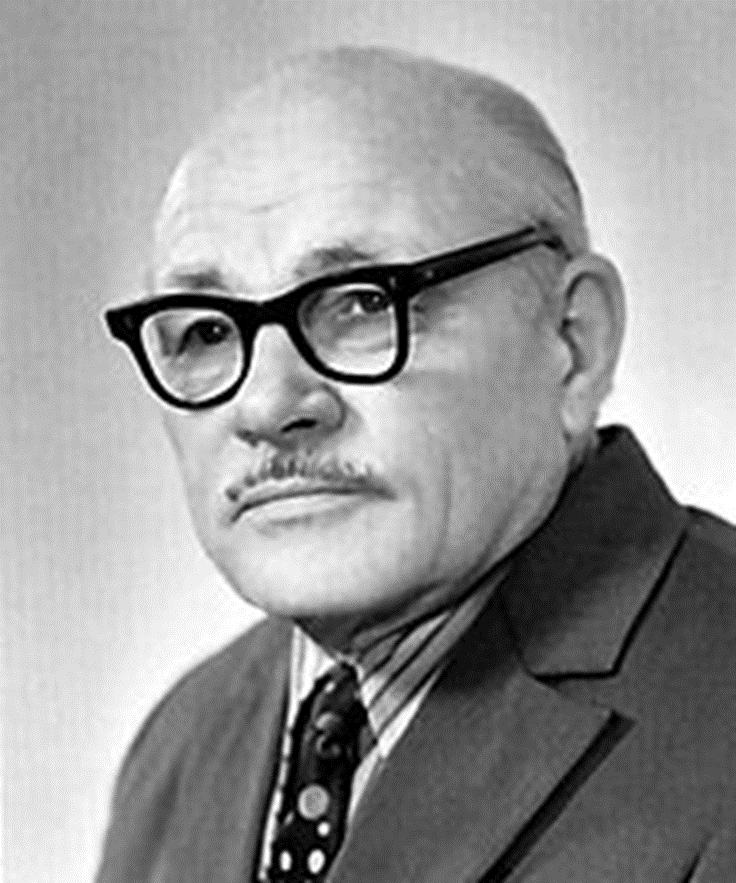 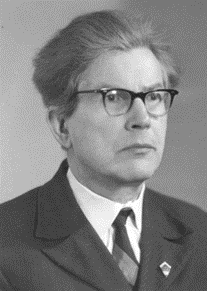 В. А. АвроринВ. А. АвроринВ. А. АвроринВ. А. АвроринК. А. ТимофеевК. А. ТимофеевК. А. Тимофеев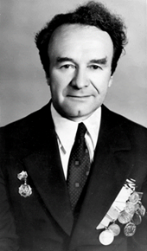 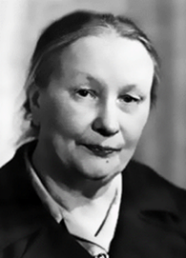 А. И. ФедоровА. И. ФедоровА. И. ФедоровЕ. И. УбрятоваЕ. И. УбрятоваЕ. И. УбрятоваЕ. И. Убрятова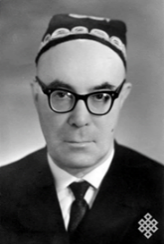 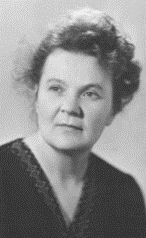 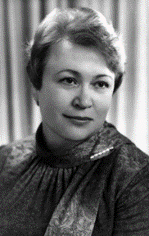 В. М. НаделяевВ. М. НаделяевМ. И. ЧеремисинаМ. И. ЧеремисинаМ. И. ЧеремисинаН. А. ЛукьяноваН. А. Лукьянова14:00–15:30Ауд. 1Ауд. 214:00–15:30СЕКЦИЯ 1. Грамматические исследования языков Сибири и сопредельных регионовСЕКЦИЯ 2. Экспериментально-фонетические исследования языков Сибири и сопредельных регионов15:30–16:00Кофе-брейкКофе-брейк16:00–17:30СЕКЦИЯ 1. Грамматические исследования языков Сибири и сопредельных регионовСЕКЦИЯ 2. Экспериментально-фонетические исследования языков Сибири и сопредельных регионов17:30‒19:00ФуршетФуршет9:15–9:30Проверка и подготовка оборудования.Проверка и подготовка оборудования.9:30–11:00Ауд. 1Ауд. 29:30–11:00СЕКЦИЯ 3. Лексические исследования языков Сибири и сопредельных регионов СЕКЦИЯ 1. Грамматические 
исследования языков Сибири 
и сопредельных регионов11:00–11:20Кофе-брейкКофе-брейк11:20–13:00СЕКЦИЯ 3. Лексические исследования языков Сибири и сопредельных регионовСЕКЦИЯ 2. Экспериментально-фонетические исследования языков Сибири и сопредельных регионов11:20–13:00СЕКЦИЯ 3. Лексические исследования языков Сибири и сопредельных регионовСЕКЦИЯ 4. Немецкие диалекты на территории Сибири13:00–14:00ОбедОбед14:00–15:45СЕКЦИЯ 3. Лексические исследования языков Сибири и сопредельных регионовСЕКЦИЯ 5. Лингвокультурологические исследования языков Сибири и сопредельных регионов15:45–16:00Кофе-брейкКофе-брейк16:00–17:45СЕКЦИЯ 3. Лексические исследования языков Сибири и сопредельных регионовСЕКЦИЯ 6. Ареальные контакты и социолингвистическая ситуация на территории Сибири и сопредельных регионов17:45‒18:15Закрытие конференции Закрытие конференции Ауд. 1Ауд. 2СЕКЦИЯ 1. Грамматические исследования языков Сибири и сопредельных регионов. Председатель ‒ к.ф.н. Чебочакова Ирина МаксимовнаСЕКЦИЯ 2. Экспериментально-
фонетические исследования языков Сибири и сопредельных регионов. Председатель ‒ д.ф.н. Перехвальская Елена ВсеволодовнаБоргоякова Татьяна Николаевна, к.ф.н., в.н.с. Научно-исследовательского центра национальных проблем образования Федерального института развития образования Российской академии народного хозяйства и государственной службы при Президенте РФ, г. Москва.Доклад: Об омонимии в системе временных форм в тюркских языках Южной Сибири.Перехвальская Елена Всеволодовна, д.ф.н., г.н.с. Института лингвистических исследований РАН, г. Санкт-Петербург.Доклад: Тональная система лхасского тибетского: тональный домен и просодическая фраза.Федина Наталья Никитовна, к.ф.н., с.н.с. Института филологии СО РАН, г. Новосибирск.Доклад: Образование омографов в результате стяжения аналитических конструкций в чалканском языке.Рыжикова Татьяна Раисовна, к.ф.н., с.н.с. Института филологии СО РАН, г. Новосибирск.Доклад: Повелительные высказывания в барабинско-татарском: суперсегментные характеристики.Чебочакова Ирина Максимовна, к.ф.н., заведующая сектором языка Хакасского научно-исследовательского института языка, литературы и истории», г. Абакан.Доклад: Термины ландшафта 
в словообразовании (на примере 
хакасского языка).Добринина Альбина Альбертовна, к.ф.н., с.н.с. Института филологии 
СО РАН, г. Новосибирск.Доклад: Интонационное выражение вопросительных высказываний 
в алтайском языке.Тазранова Алена Робертовна, к.ф.н., с.н.с. Института филологии СО РАН, г. Новосибирск.Доклад: Аналитические конструкции деепричастно-причастного типа в алтайском языке.Плотников Илья Михайлович, аспирант, м.н.с. Института филологии 
СО РАН, г. Новосибирск.Доклад: Функционирование системы ударения в сургутском диалекте хантыйского языка (на материале связных текстов).Есипова Алиса Васильевна, д.ф.н., доцент, в.н.с. Института 
языкознания РАН, г. Москва. Доклад: Модель изменяемой 
шорской словоформы: причастие 
на -чатқан.Абаева Юлия Догоржаповна, к.ф.н., н.с.; Цыбенова Чечек Сергеевна, к.ф.н., н.с. Института монголоведения, буддологии и тибетологии СО РАН, г. Улан-Удэ.Доклад: Интонационные особенности 
закаменского говора бурятского языка.Федоркив Любовь Алексеевна, н.с. Обско-угорского института прикладных исследований и разработок, г. Ханты-Мансийск.Доклад: Семантические особенности неопределенных местоимений 
в обско-угорских языках.Рыжикова Татьяна Раисовна, к.ф.н., с.н.с. Лаборатории вербальных культур Сибири и Дальнего Востока Института филологии СО РАН, г. Новосибирск.Тимкин Тимофей Владимирович, к.ф.н., н.с. Лаборатории вербальных культур Сибири и Дальнего Востока Института филологии СО РАН, г. Новосибирск.Доклад: Проблема измерения артикуляционных параметров при электропалатографировании (на материале алтайского языка).Сагайдачная Анна Олеговна, к.ф.н., н.с. Института филологии 
СО РАН, г. Новосибирск.Доклад: Сравнение в удэгейском языке.Нурыева Огулсапар Атаевнак.ф.н., в.н.с. Института языка, литературы и национальных рукописей им. Махтумкули Академии наук Туркменистана, Туркменистан, г. Ашхабад.Доклад: Форма условного наклонения глагола в диванах Байрам хана и Захиреддина Бабура.Ауд. 1Ауд. 2СЕКЦИЯ 1. Грамматические исследования языков Сибири и сопредельных регионов. Председатель ‒ к.ф.н. Винокурова Надежда ИвановнаСЕКЦИЯ 2. Экспериментально-
фонетические исследования языков Сибири и сопредельных регионов. Председатель ‒ к.ф.н. Токмашев 
Денис МихайловичРудницкая Елена Леонидовна, д.ф.н., в.н.с. Института востоковедения РАН, г. Москва.Доклад: Особенности образования придаточного предложения с именным сказуемым ‒ прилагательным 
в эвенкийском языке.Андреева Тамара Егоровна, к.ф.н., в.н.с. отдела северной филологии Института гуманитарных исследований и проблем малочисленных народов Севера СО РАН, г. Якутск.Доклад: О соответствиях гласных звуков якутского языка в звуковом строе эвенкийского языка.Даржаева Надежда Баировна, д.ф.н., с.н.с. Института монголоведения, буддологии и тибетологии СО РАН, г. Улан-Удэ.Доклад: Несоюзные функции форм глагола речи гэ- в бурятском языке.Токмашев Денис Михайлович, к.ф.н., доцент Томского государственного педагогического университета; с.н.с. Национального исследовательского Томского государственного университета; гл. эксперт Центра родных языков и культур народов РФ РАО, г. Томск.Лемская Валерия Михайловна, к.ф.н., доцент Томского государственного педагогического университета; с.н.с. Национального исследовательского Томского государственного университета; с.н.с. Отдела урало-алтайских языков (по гранту) Института языкознания РАН, г. Томск.Доклад: Сопоставительное ультразвуковое исследование смычных в тюркских языках Сибири й-группы (на материале телеутского языка и говоров томских татар).Шенцова Ирина Витальевна, д.ф.н., г.н.с. Института филологии СО РАН, г. Новосибирск.Доклад: Модели компаративных конструкций в языке эпоса 
саяно-алтайских тюрков.Субракова Вия Васильевна, к.ф.н., с.н.с. Хакасского научно-исследовательского института языка, литературы и истории, г. Абакан.Доклад: Малошумные согласные бельтырского говора сагайского диалекта хакасского языка.Чугунекова Алена Николаевна, д.ф.н., в.н.с., доцент Хакасского 
государственного университета им. Н. Ф. Катанова, г. Абакан.Доклад: Модели осложненных предложений с сопоставительными оборотами в хакасском языке.Алмадакова Надежда Дмитриевна, к.ф.н., с.н.с. Центра истории и культуры тюрков Горно-Алтайского государственного университета, преподаватель русского языка и литературы Горно-Алтайского государственного политехнического колледжа им. М. З. Гнездилова, г. Горно-Алтайск.Доклад: Дифтонги в телесском говоре улаганского диалекта теленгитского языка.Озонова Айяна Алексеевна, 
к.ф.н., в.н.с. Института филологии СО РАН, г. Новосибирск.Доклад: Псевдоусловные конструкции в алтайском языке.Уртегешев Николай Сергеевич, д.ф.н., в.н.с. Института филологии СО РАН, г. Новосибирск.Прокопьева Прасковья Егоровна, к.п.н., в.н.с. Института гуманитарных исследований и проблем малочисленных народов Севера СО РАН 
Якутского научного центра СО РАН, г. Якутск.Доклад: Проблема смягченности свистящих щелевых в одульском языке.Винокурова Надежда Ивановна, к.ф.н., н.с. Института гуманитарных исследований и проблем малочисленных народов СО РАН, г. Якутск.Доклад: Пассивно-каузативные конструкции в якутском языке.Тимкин Тимофей Владимирович, к.ф.н., н.с. Института филологии СО РАН, г. Новосибирск.Доклад: Консонантизм сургутского диалекта хантыйского языка по данным ультразвукового исследования.Шамина Людмила Алексеевна, д.ф.н., г.н.с. Института филологии СО РАН, г. Новосибирск.Доклад: Соотношение аналитических и синтетических средств выражения сравнения в тувинских фольклорных текстах.Ауд. 1Ауд. 2СЕКЦИЯ 3. Лексические исследования языков Сибири и сопредельных регионов. Председатель ‒ д.ф.н. Соловар Валентина НиколаевнаСЕКЦИЯ 1. Грамматические исследования языков Сибири и сопредельных регионов. Председатель ‒ д.ф.н. Ооржак Байлак Чаш-ооловнаСоловар Валентина Николаевна, д.ф.н., г.н.с. Обско-угорского института прикладных исследований и разработок, г. Ханты-Мансийск.Доклад: Семантика глаголов вращения в хантыйском языке.Ооржак Байлак Чаш-ооловна, д.ф.н., г.н.с. сектора языкознания 
Тувинского института гуманитарных и прикладных социально-экономических исследований при Правительстве Республики Тыва, г. Кызыл.Доклад: Межкатегориальные связи в тувинском глаголе.Ефремов Николай Николаевич, д.ф.н., г.н.с. Института гуманитарных исследований и проблем малочисленных народов Севера СО РАН, г. Якутск.Доклад: Глаголы образной характеристики движения субъекта 
в якутском языке. Структурно-семантический анализ.Таргын Шончалай Хуреповна, к.ф.н., доцент кафедры иностранных языков Тувинского государственного университета, г. Кызыл.Доклад: Функционально-семантический потенциал аспектуально-акциональных форм глагола (на материале тувинского фольклора).Сухинина Ольга Геннадьевна, 
аспирант Института филологии СО РАН, г. Новосибирск.Доклад: Лексико-семантическая группа глаголов движения в древнееврейском языке.Байыр-оол Азияна Витальевна, к.ф.н., с.н.с. Института филологии СО РАН, г. Новосибирск.Доклад: Тувинские глагольные конструкции с фрустративной семантикой.Шагдурова Ольга Юрьевна, к.ф.н., с.н.с. Института филологии СО РАН, г. Новосибирск.Доклад: Метафорические значения глаголов движения в хакасском языке.Шарина Сардана Ивановна, 
к.ф.н., в.н.с. Института гуманитарных исследований и проблем малочисленных народов СО РАН, г. Якутск.Доклад: Инфинитные формы глагола в ламунхинском говоре эвенского языка.Тюнтешева Елена Валерьевна, к.ф.н., с.н.с. Института филологии СО РАН, г. Новосибирск.Доклад: Метафора движения во фразеологических сочетаниях тюркских языков Сибири.Ильина Людмила Алексеевна, к.ф.н., с.н.с. Института филологии СО РАН, г. Новосибирск.Доклад: Особенности сенсорно-эвиденциальных высказываний с семантикой слуховой и косвенной зрительной засвидетельствованности в произведениях самодийского традиционного фольклора.Аннай Эллада Кан-ооловна, 
к.ф.н., н.с. Тувинского института 
гуманитарных и прикладных социально-экономических исследований при Правительстве Республики Тыва, г. Кызыл.Доклад: О репрезентативности национального корпуса тувинского языка.Плотников Илья Михайлович, аспирант, м.н.с. Института филологии СО РАН, г. Новосибирск.Доклад: Моделирование вариативности порядка составляющих в сургутском диалекте хантыйского языка.Ауд. 1Ауд. 2СЕКЦИЯ 3. Лексические исследования языков Сибири 
и сопредельных регионов. Председатель ‒ к.ф.н. Тюнтешева Елена ВалерьевнаСЕКЦИЯ 2. Экспериментально-фонетические исследования языков Сибири и сопредельных регионов. Председатель ‒ д.ф.н. Морозова Ольга НиколаевнаТрофимова Светлана Менкеновна, д.ф.н., профессор Калмыцкого государственного университета им. Б. Б. Городовикова, г. Элиста. Доклад: Скотоводческая лексика 
в языке тофаларов и бурят 
(на материале названий домашних 
животных).Морозова Ольга Николаевна, д.ф.н., зав. кафедрой иностранных языков Амурского государственного университета, г. Благовещенск.Доклад: Речь норских эвенков: фонетический аспект.Мазарчук Анна Владимировна, м.н.с. Института лингвистических исследований РАН, г. Санкт-Петербург.Доклад: Особенности скотоводческой лексики окинских бурят.Селютина Ираида Яковлевна, д.ф.н., г.н.с. Института филологии СО РАН, г. Новосибирск.Доклад: Проблемы долготы гласных в южносибирских тюркских языках.Алишина Ханиса Чайдатовна, д.ф.н., профессор-консультант кафедры русского языка и общего языкознания Тюменского государственного университета, г. Тюмень,Джунгурова Валери Николаевна, Калмыцкий государственный университет, г. Элиста,Трофимова Светлана Менкеновна, д.ф.н., профессор Калмыцкого государственного университета им. Б. Б. Городовикова, г. Элиста.Доклад: Исследования скотоводческой лексики в научном наследии В. И. РассадинаЛиберт Екатерина Александровна, к.ф.н., с.н.с. Института филологии СО РАН, ст. преподаватель кафедры романо-германской филологии Гуманитарного института НГУ, г. Новосибирск.Доклад: Варьирование кˊ/ tˊ в языке меннонитов Сибири (диахронический аспект).Лиджиева Джиргал Мингияновна, студент Калмыцкого государственного университета, им. Б. Б. Городовикова, г. Элиста.Лиджиева Людмила Алексеевна, к.ф.н., доцент кафедры калмыцкого языка, монголистики и алтаистики Калмыцкого государственного университета им. Б. Б. Городовикова, г. Элиста.Доклад: Лексика, отражающая половозрастные названия крупного рогатого скота, в монгольских языках.Шиндрова Ксения Вячеславовна, аспирант Гуманитарного института НГУ, г. Новосибирск.Доклад: К проблеме выявления шумных переднеязычных фонем языка меннонитов плотдич.Тазранова Алена Робертовна, к.ф.н., с.н.с. Института филологии СО РАН, г. Новосибирск.Доклад: Половозрастные названия мелкого рогатого скота в алтайском языке (в сопоставительном аспекте).СЕКЦИЯ 4. Немецкие диалекты на территории Сибири. Председатель ‒ к.ф.н. Либерт 
Екатерина АлександровнаТазранова Алена Робертовна, к.ф.н., с.н.с. Института филологии СО РАН, г. Новосибирск.Доклад: Половозрастные названия мелкого рогатого скота в алтайском языке (в сопоставительном аспекте).Налетова Наталья Валерьевна, к.ф.н., доцент кафедры романо-германской филологии Гуманитарного института НГУ, г. Новосибирск,Григорьева Алена Сергеевна, магистрант 2-го курса Гуманитарного 
института НГУ, г. Новосибирск.Доклад: Ассоциативно-вербальная сеть языка немцев-меннонитов 
Сибири PlautdietschМонгуш Начын Михайлович, 
гл. специалист Сектора словарей Тувинского института гуманитарных и прикладных социально-экономических исследований 
при Правительстве Республики Тыва, г. Кызыл.Доклад: Своеобразие эвфемизмов 
в тувинском языке.Москалюк Лариса Ивановна, д.ф.н., профессор Алтайского государственного педагогического университета, г. Барнаул,Москалюк Ольга Сергеевна, к.ф.н., доцент Алтайского государственного технического университета, г. Барнаул.Доклад: Отражение национально-культурной специфики во фразеологизмах российских немцев, содержащих заимствование из русского языка.Монгуш Начын Михайлович, 
гл. специалист Сектора словарей Тувинского института гуманитарных и прикладных социально-экономических исследований 
при Правительстве Республики Тыва, г. Кызыл.Доклад: Своеобразие эвфемизмов 
в тувинском языке.Филистович Татьяна Петровна, к.ф.н., доцент кафедры немецкого языка Алтайского государственного педагогического университета, 
г. Барнаул.Доклад: Компаративные фразеологизмы одного из островных немецких диалектов Западной Сибири.Ауд. 1Ауд. 2СЕКЦИЯ 3. Лексические исследования языков Сибири и сопредельных регионов. Председатель ‒ Иванов Владимир АндреевичСЕКЦИЯ 5. Лингвокультурологические исследования языков Сибири и сопредельных регионов. Председатель ‒ Кичеева Кристина ВладимировнаИванов Владимир Андреевич, Московский государственный университет им. М. В. Ломоносова; Московский государственный областной университет, г. Москва.Доклад: Положительная и отрицательная полярность в применении к идеофонической лексике (на материале финно-угорских языков).Потпот Римма Михайловна, к.ф.н., начальник Белоярского филиала Обско-угорского института прикладных исследований и разработок, г. Ханты-Мансийск.Доклад: Фольклорные эпитеты в медвежьих песнях.Бардаханова Замира Доржиевна, к.ф.н., доцент Забайкальского государственного университета, г. Чита.Доклад: Функционально-семантические особенности бурятских имен собственных монгольского происхождения.Лиморенко Юлия Викторовна, к.ф.н., н.с. Института филологии СО РАН, г. Новосибирск.Доклад: Перевод фольклора: что является объектом перевода?Саналова Байару Борисовна, к.ф.н., с.н.с. Научно-исследовательского института алтаистики им. С. С. Суразакова, г. Горно-Алтайск.Доклад: О выполнении проекта «Топонимика Республики Алтай».Бентя Евгения Викторовна, преподаватель Новосибирского государственного университета, г. Новосибирск.Доклад: Сравнительно-сопоставительный анализ ассоциативных полей «мир», «земля».Меркель Елена Владимировна, д.ф.н., профессор Технического института Северо-Восточного федерального университета им. М. К. Аммосова в г. Нерюнгри, г. Санкт-Петербург.Доклад: Особенности структуры эвенкийских и якутских топонимов.Кузьмина Раиса Петровна, к.ф.н., с.н.с. Института гуманитарных исследований и проблем малочисленных народов Севера СО РАН, г. Якутск.Доклад: Концептуализация скромности в языковом сознании эвенов.Чертыкова Мария Дмитриевна, д.ф.н., в.н.с. Института гуманитарных исследований и саяно-алтайской тюркологии Хакасского государственного университета им. Н. Ф. Катанова, г. Абакан.Доклад: К вопросу о терминах родства в хакасском языке.Сагдеева Фаузия Кабировна, к.ф.н., в.н.с. Института языка, литературы 
и искусства им. Г. Ибрагимова, 
г. Казань.Доклад: Лексико-фразеологические средства выражения ментального образования труд (на материале пословиц и поговорок русского и татарского языков).Хертек Любовь Кенденовна, н.с. сектора словарей Тувинского института гуманитарных и прикладных социально-экономических исследований при Правительстве Республики Тыва, г. Кызыл.Доклад: Лексемы хаа и шивишкин 
в тувинских героических сказаниях.Кичеева Кристина Владимировна, с.н.с., исполнитель проекта РНФ №22-28-20099 «Язык и культура: философия связи» по договору гражданско-правового характера с ФГБОУ ВО «ХГУ им. Н.Ф. Катанова» (ФГБОУ ВО «Хакасский государственный университет им. Н.Ф. Катанова»), г. Абакан.Доклад: Репрезентация концепта «степь» в хакасском языке.Шаммаева Нарбибиш Шамурадовна, д.ф.н., доцент Туркменского государственного педагогического института им. Сейитназара Сейди, Туркменистан, г. Туркменабат.Доклад: Образные основы пословиц туркменского языка.Ауд. 1Ауд. 2СЕКЦИЯ 3. Лексические исследования языков Сибири и сопредельных регионов. Председатель ‒ к.ф.н. Цыбенова Чечек СергеевнаСЕКЦИЯ 6. Ареальные контакты и социолингвистическая ситуация на территории Сибири и сопредельных регионов. Председатель ‒ д.ф.н. Дырхеева 
Галина АлександровнаГальперина Екатерина Асимовна, аспирант Томского государственного педагогического университета; старший преподаватель Томского государственного университета, г. Томск.Лемская Валерия Михайловна, к.ф.н., доцент Томского государственного педагогического университета; с.н.с. Томского государственного университета; с.н.с. Отдела урало-алтайских языков (по гранту) Института языкознания РАН, г. Томск.Токмашев Денис Михайлович, к.ф.н., доцент Томского государственного педагогического университета; с.н.с. Национального исследовательского Томского государственного университета; гл. эксперт Центра 
родных языков и культур народов РФ РАО, г. Томск.Доклад: Терминология открытых природных пресных водных пространств в тюркских языках Южной Сибири Z-группы: данные исследовательских корпусов.Дырхеева Галина Александровна, д.ф.н., г.н.с. Института монголоведения, буддологии и тибетологии СО РАН, г. Улан-Удэ.Доклад: Динамика социолингвистических изменений в области бурятско-русского двуязычия среди учащихся-бурят Республики Бурятия.Тохтобина Яна Егоровна, н.с. Международной научно-исследовательской лаборатории «Лингвистическая экология Арктики» Северо-Восточного федерального университета им. М. К. Аммосова, г. Якутск.Доклад: Антропоморфная метафора 
в географической терминологии якутского языка.Данилова Роза Александровна, м.н.с. Международной научно-исследовательской лаборатории «Лингвистическая экология Арктики» Северо-Восточного федерального университета им. М. К. Аммосова, г. Якутск.Доклад: Языковая ситуация в РС(Я): якутский язык в молодежной среде.Цыбенова Чечек Сергеевна, к.ф.н., н.с. Института монголоведения, буддологии и тибетологии СО РАН, г. Улан-Удэ.Доклад: Цветообозначение 
ак / белый в тувинском языке: 
семантика и ассоциативный 
тезаурус.Калинин Степан Сергеевич, к.ф.н., директор по науке НОЦ русского языка и славянской культуры Международного Славянского Института, г. Москва.Доклад: Можно ли смешать несмешиваемое? О генезисе некоторых пиджинов и креольских языков с «экзотическим» лексификатором.Стручков Кирилл Намсараевич, к.ф.н., н.с. отдела северной филологии Института гуманитарных исследований и проблем малочисленных народов Севера СО РАН, г. Якутск.Доклад: Семантическое освоение якутских лексических заимствований в эвенкийском языке (на материалах языка учурских эвенков).Ондар Чойган Геннадиевич, гл. специалист сектора языкознания Тувинского института гуманитарных и прикладных социально-экономических исследований при Правительстве Республики Тыва, г. Кызыл.Доклад: О количестве и местонахождении памятников древнетюркской письменности Тувы.Гылыджов Ата Аннамурадович, к.ф.н., зав. отделом лексикографии, терминологии и культуры речи 
Института языка, литературы и национальных рукописей 
им. Махтумкули Академии наук Туркменистана, г. Ашхабад.Доклад: О некоторых антропонимических компонентах в туркменском языке.Васильева Надежда Матвеевна, к.ф.н., н.с. Института гуманитарных исследований и проблем малочисленных народов Севера СО РАН, г. Якутск.Доклад: Якутская орфография: история нормирования и современное состояние.Бекджаев Тагандурды Бекджаевич, к.ф.н., председатель центра «Язык и литература», старший преподаватель кафедры туркменского языка Туркменского Государственного университета им. Махтумкули, г. Ашхабад.Доклад: Алтайско-туркменская лексическая общность.Чайчина Евгения Валерьевна, архивариус Научно-исследовательского института алтаистики им. С. С. Суразакова, г. Горно-Алтайск.Доклад: Алтайский язык в исследованиях Н. А. Кучигашевой (к 100-летию со дня рождения).Таганова Марал Аннаевна, к.ф.н., г.н.с. Института языка, литературы и национальных рукописей им. Махтумкули Академии наук 
Туркменистана, г. Ашхабад.Доклад: Словообразовательное гнездо со словом agşam ‘вечер’ в туркменском языке.Михеев Станислав Евгеньевич, бакалавр Томского политехнического университета, г. Томск.Доклад: Анализ прямых и опосредованных связей слова Politeness в ассоциативно-вербальной сети носителей английского языка.Колобов Андрей Владимирович, бакалавр Томского политехнического университета, г. Томск.Доклад: Структура лексико-семантического поля «laugh» в современном английском языке.